Мастер-класс «Конструирование из природного материала и пластилина «Подсолнух» для совместного творчества с детьми»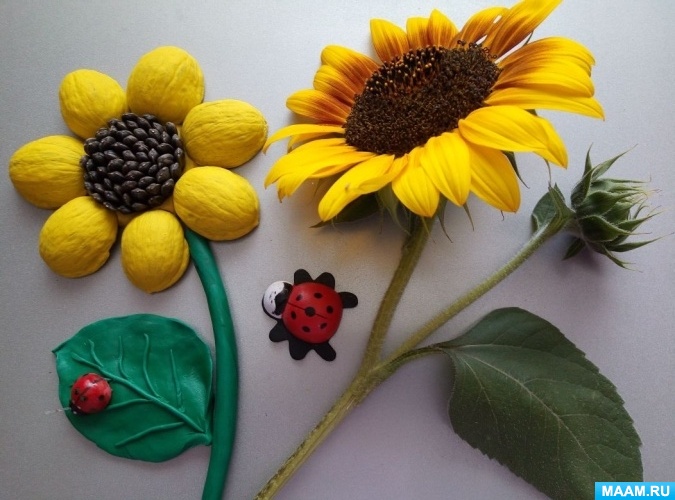 Мастер-класс «Конструирование из природного материала и пластилина «Подсолнух» для совместного творчества с детьми»Мастер – класс: Конструирование из природного материала и пластилина «Подсолнух» для совместного творчества с детьми.Возраст: средний и старший дошкольный возрастОписание работы: Мастер-класс предназначен для детей среднего и старшего дошкольного возраста и их родителей.Назначение: Использование данной работы для совместного творчества с ребёнком.Цель: Изготовление поделки из скорлупы грецких орехов, семян подсолнечника, и пластилина «Подсолнух»Задачи:- Познакомить детей с природным материалом – скорлупой грецкого ореха и семенами подсолнечника для изготовления поделок;- Формировать навыки работы со скорлупой грецкого ореха и семенами подсолнечника;- Развивать и закреплять умения работать с нетрадиционным природным материалом;- Расширять знания детей о пластичном материале пластилин и его свойствах;- Развивать и закреплять разнообразные приёмы действий с пластилином: разминание, отщипывание, скатывание;- Развивать мелкую моторику рук, воображение, глазомер мышление, фантазию;-Развивать художественно – творческие способности детей;- Воспитывать аккуратность, умение доводить начатое дело до конца.Поделки из природного материала считаются одним из самых увлекательных занятий. Сегодня я Вам предлагаю изготовить цветок солнца – Подсолнух. Для его изготовления нам потребуются следующие материалы и инструменты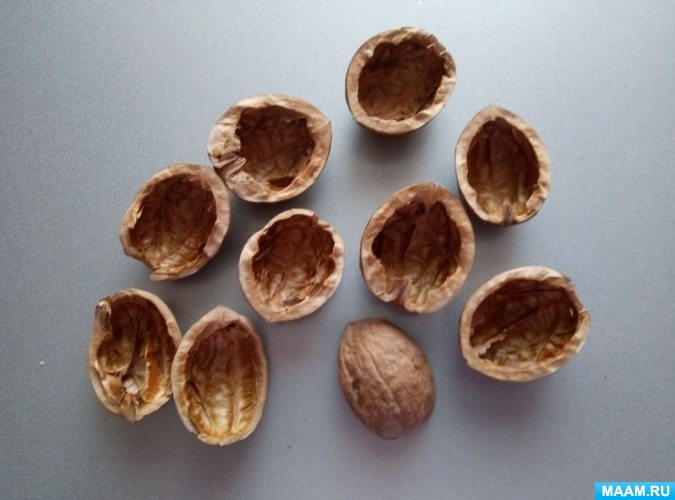 1. Скорлупа грецкого ореха2. Пластилин3. Семена подсолнечникаПорядок выполнения работы мастер – класса по конструированию из природного материала и пластилина.Скорлупу грецкого ореха окрашиваем краской гуашь в жёлтый цвет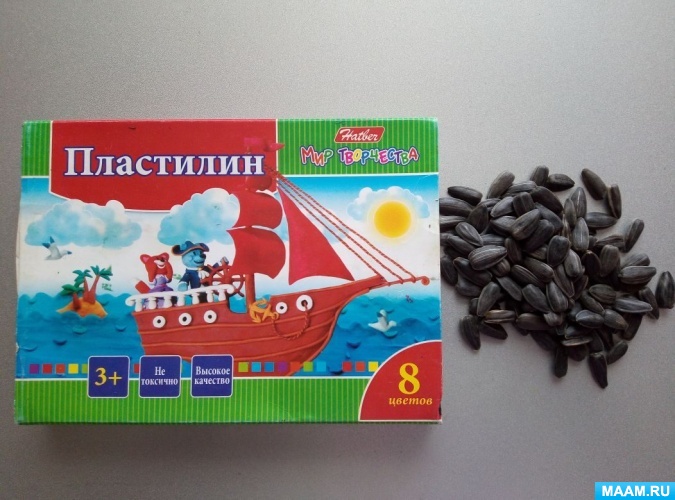 Пока краска на поверхности скорлупы грецкого ореха высыхает, вылепим из пластилина жёлтого цвета круг (сердцевину) подсолнухаВ центре жёлтого круга из пластилина размещаем семена подсолнечника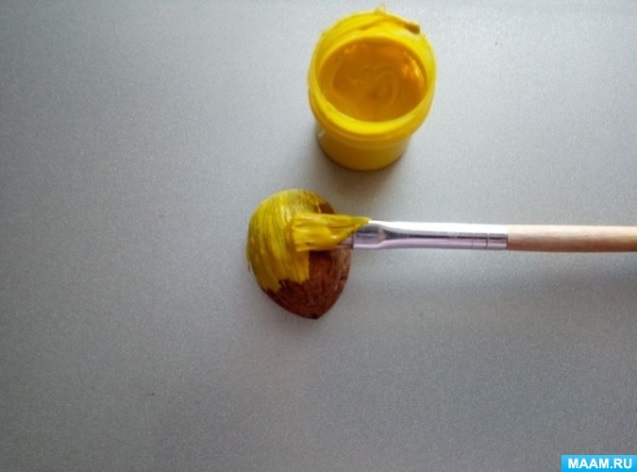 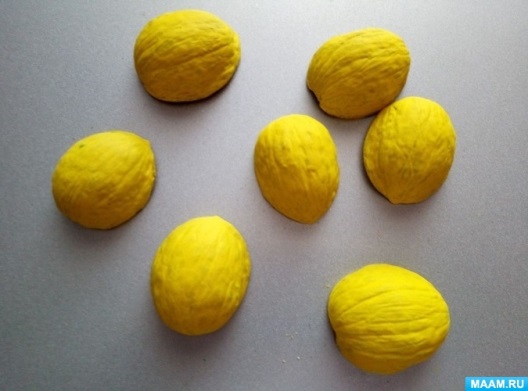 Сердцевина солнечного цветка готова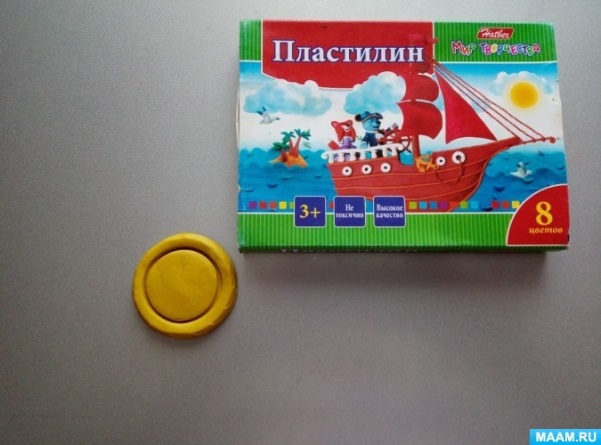 Формируем цветок подсолнечника. Присоединяем скорлупу ореха, покрашенную в жёлтый цвет к сердцевине из пластилина.Цветок подсолнечника из природного материала и пластилина готов.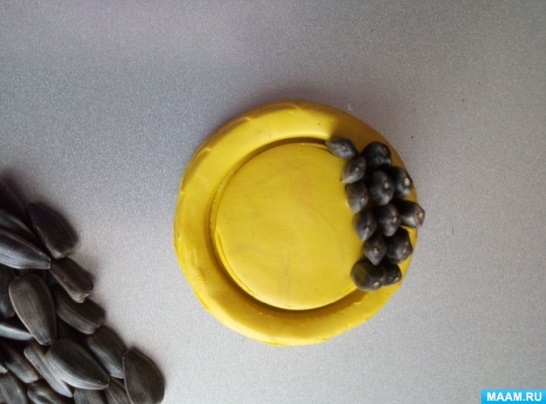 Вылепим из пластилина зелёного цвета ствол и лист подсолнечника.Соединяем ствол и листок к цветку. «Подсолнечник» готов.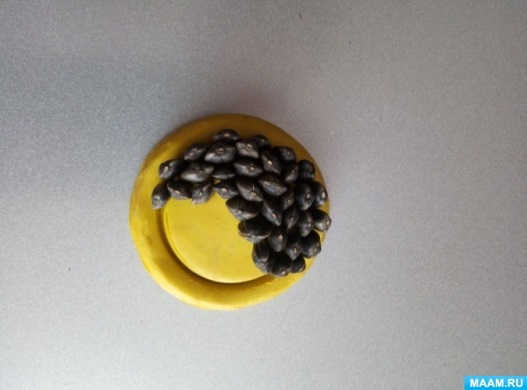 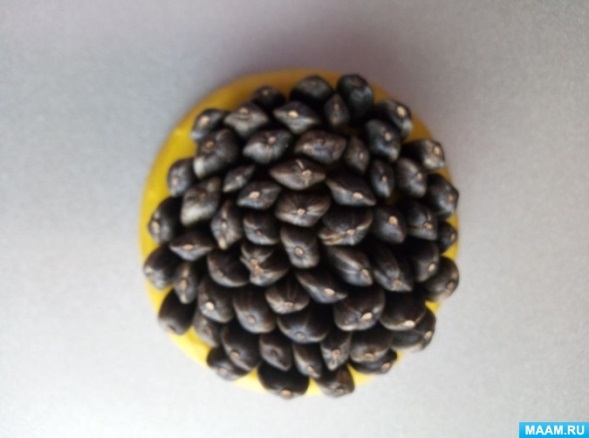 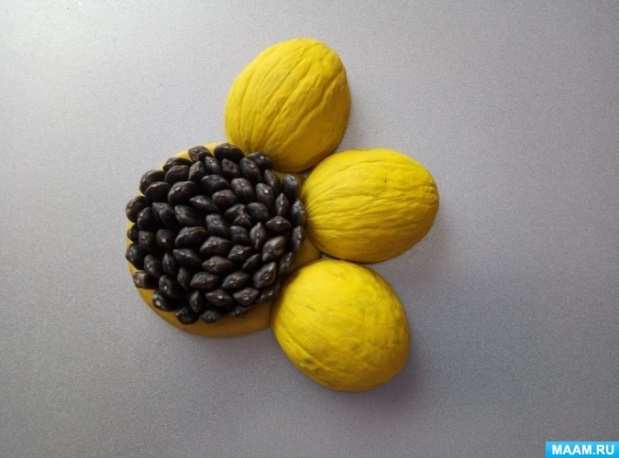 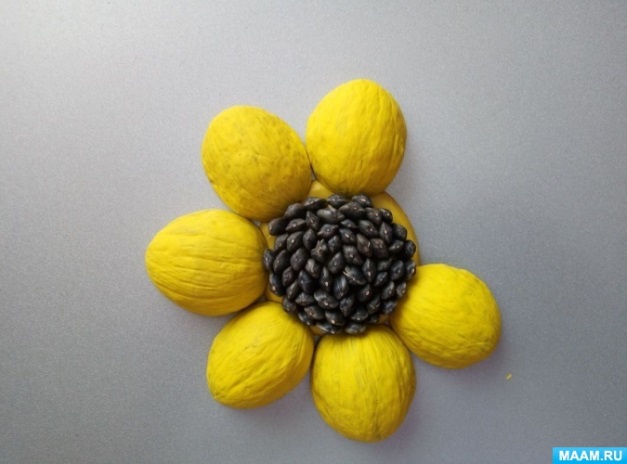 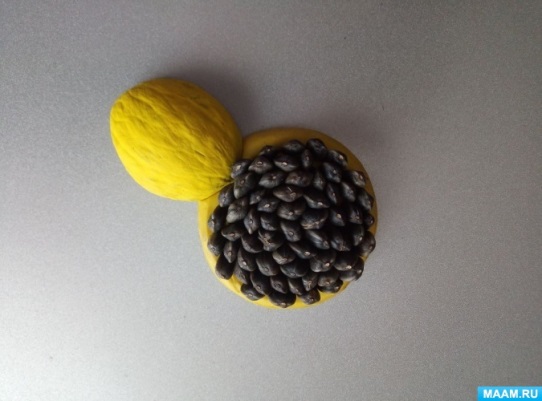 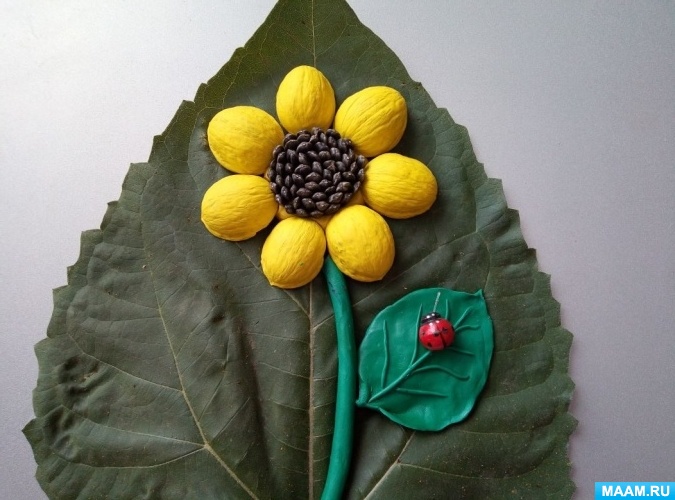 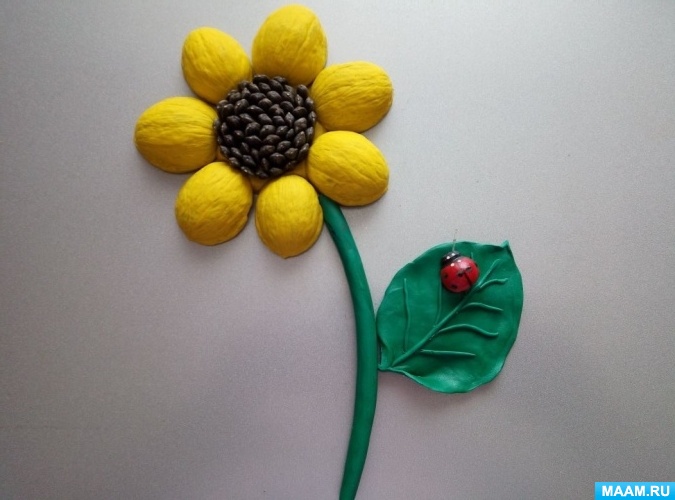 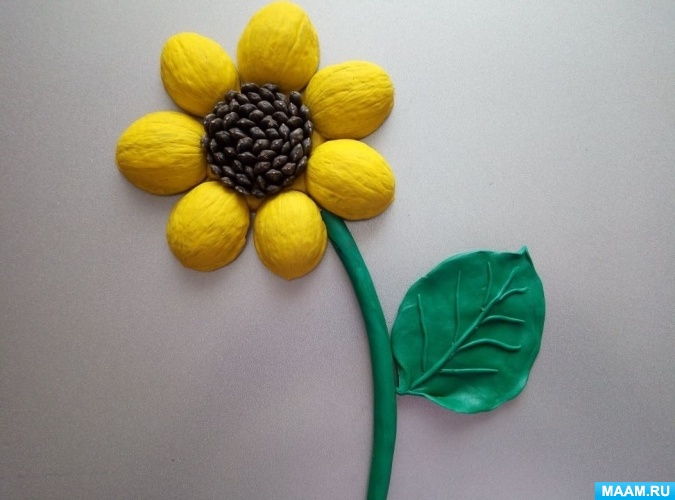 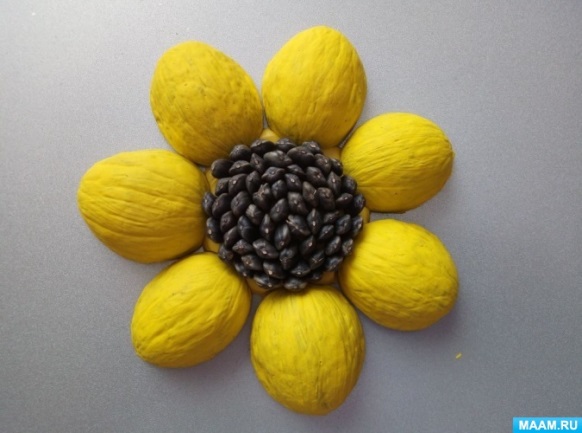 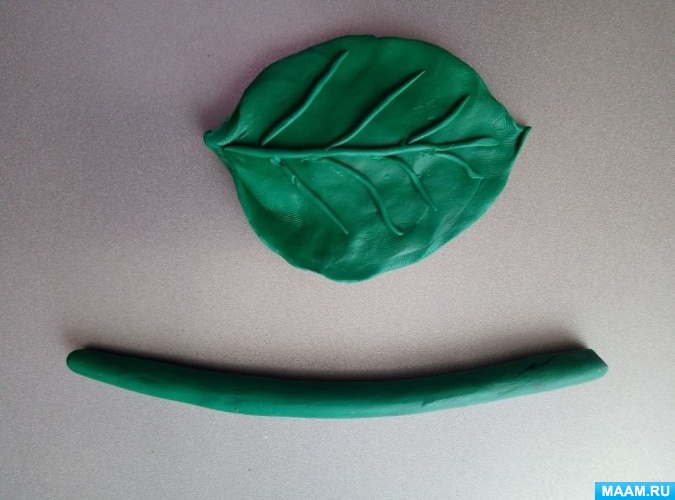 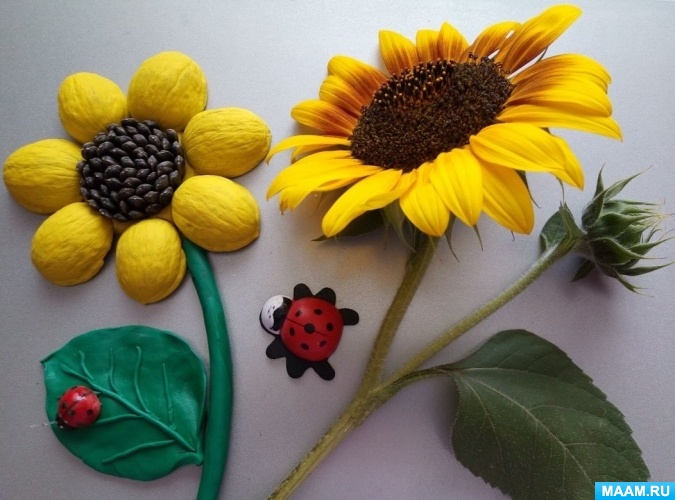 Именно летом у ребёнка появляется вдохновение для создания ярких творений. В эту пору года вокруг нас всё максимально яркое и контрастное. Очень хочется перенести такую красоту на лист бумаги и иметь кусочек лета у себя дома, а мой мастер класс надеюсь, вам в этом поможет.